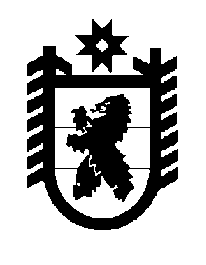 Российская Федерация Республика Карелия    ПРАВИТЕЛЬСТВО РЕСПУБЛИКИ КАРЕЛИЯПОСТАНОВЛЕНИЕот  19 апреля 2018 года № 149-Пг. Петрозаводск Об утверждении порядка оценки результативности и эффективности контрольно-надзорной деятельности органов исполнительной власти Республики Карелия, уполномоченных на осуществление регионального государственного контроля (надзора)В соответствии с целевой моделью «Осуществление контрольно-надзорной деятельности в субъектах Российской Федерации», утвержденной распоряжением Правительства Российской Федерации  от 31 января 2017 года № 147-р, основными направлениями разработки и внедрения системы оценки результативности и эффективности контрольно-надзорной деятельности, утвержденными распоряжением Правительства Российской Федерации                         от 17 мая 2016 года № 934-р, планом мероприятий («дорожной картой») по внедрению в Республике Карелия целевой модели «Осуществление контрольно-надзорной деятельности в субъектах Российской Федерации», утвержденным распоряжением Правительства Республики Карелия от 1 марта 2017 года № 109р-П, Правительство Республики Карелия п о с т а н о в л я е т:1. Утвердить прилагаемый порядок оценки результативности и эффективности контрольно-надзорной деятельности органов исполнительной власти Республики Карелия, уполномоченных на осуществление регионального государственного контроля (надзора).2. Органам исполнительной власти Республики Карелия, уполномоченным на осуществление регионального государственного контроля (надзора), в течение месяца со дня вступления в силу настоящего постановления утвердить ведомственные порядки расчета значений показателей результативности и эффективности контрольно-надзорной деятельности.3. Контроль за исполнением настоящего постановления возложить на Министерство экономического развития и промышленности Республики Карелия.           Глава Республики Карелия				                  	   А.О. ПарфенчиковУтвержденпостановлением Правительства Республики Карелия от 19 апреля 2018 года № 149-ППорядок оценки результативности и эффективности контрольно-надзорной деятельности органов исполнительной власти Республики Карелия, уполномоченных на осуществление регионального государственного контроля (надзора)1. Настоящий порядок оценки результативности и эффективности контрольно-надзорной деятельности органов исполнительной власти Республики Карелия, уполномоченных на осуществление регионального государственного контроля (надзора), устанавливает правила проведения оценки результативности и эффективности осуществления регионального государственного контроля (надзора) на территории Республики Карелия, порядок обеспечения доступности  информации о результативности и эффективности контрольно-надзорной деятельности органов исполнительной власти Республики Карелия, осуществляющих функции по региональному государственному контролю (надзору).2. Оценка результативности и эффективности контрольно-надзорной деятельности органов исполнительной власти Республики Карелия, уполномоченных на осуществление регионального государственного контроля (надзора), осуществляется в отношении видов регионального государственного контроля (надзора), осуществляемых в соответствии с Федеральным законом от 26 декабря 2008 года № 294-ФЗ «О защите прав юридических лиц и индивидуальных предпринимателей при осуществлении государственного контроля (надзора) и муниципального контроля».3. Понятия и термины применяются в настоящем Порядке в значениях, установленных основными направлениями разработки и внедрения системы оценки результативности и эффективности контрольно-надзорной деятельности, утвержденными распоряжением Правительства Российской Федерации от 17 мая 2016 года № 934-р (далее – Основные направления разработки и внедрения системы оценки).4. В целях оценки результативности и эффективности контрольно-надзорной деятельности органы исполнительной власти Республики Карелия, уполномоченные на осуществление регионального государственного контроля (надзора) (далее – органы контроля (надзора), осуществляют  расчет и оценку фактических (достигнутых) значений показателей результативности и эффективности контрольно-надзорной деятельности (далее – показатели).5. Расчет и оценка фактических (достигнутых) значений показателей осуществляется ежегодно для каждого вида осуществляемого регионального контроля (надзора) и по каждому показателю в соответствии с  ведомственными порядками расчета значений показателей, разработанными и утвержденными органами контроля (надзора), которые включают:а) перечень показателей; б) формулы расчета показателей;в) целевые значения показателей;г) источники данных для определения значения показателей.6. Перечень показателей определяется на основе типового перечня показателей, предусмотренного приложением № 1 к Основным направлениям разработки и внедрения системы оценки, в соответствии со структурой перечня показателей, предусмотренной приложением № 2 к Основным направлениям разработки и внедрения системы оценки.  Перечень показателей может быть дополнен показателями, характеризующими отраслевые особенности контрольно-надзорной деятельности, в том числе отдельными контрольно-надзорными мероприятиями. В целях определения указанных показателей могут быть использованы показатели, содержащиеся в документах стратегического планирования, разработанных в соответствии с Федеральным законом от 28 июня 2014 года № 172-ФЗ «О стратегическом планировании в Российской Федерации».7. Структура перечня показателей состоит из группы ключевых показателей (группа «А») и двух групп индикативных показателей (группа «Б» и группа «В»), которые включают обязательные для определения показатели и показатели, которые могут не устанавливаться для конкретного вида контрольно-надзорной деятельности, в случае, если ее осуществление не предполагает реализацию отдельных видов контрольно-надзорных мероприятий.8. Показатели группы «А» являются ключевыми показателями и отражают существующий и целевой уровни безопасности охраняемых законом ценностей в подконтрольных (поднадзорных) сферах, к которым применяется определенный вид контрольно-надзорной деятельности. Определение указанных показателей осуществляется по каждому отдельному виду контрольно-надзорной деятельности органа контроля (надзора), а интерпретация их значений должна основываться на стремлении к достижению максимальной результативности контрольно-надзорной деятельности, выражающейся в минимизации причиняемого вреда (ущерба) в соответствующих подконтрольных (поднадзорных) сферах.9. Показатели группы «Б» являются индикативными показателями и отражают степень соответствия достигнутого уровня результативности контрольно-надзорной деятельности органа контроля (надзора) бюджетным затратам на ее осуществление, а также издержкам, понесенным подконтроль-ными субъектами. Определение указанных показателей и интерпретация их значений органами контроля (надзора) должны основываться на стремлении к достижению минимального объема задействованных трудовых, финансовых и материальных ресурсов, а также минимально возможного воздействия на подконтрольную (поднадзорную) сферу.10. Показатели группы «В» являются индикативными показателями, характеризующими различные аспекты контрольно-надзорной деятельности, и используются для расчета показателей результативности и эффективности.Показатели группы «В» подразделяются на следующие подгруппы:«В.1»  – индикативные показатели, характеризующие непосредственное состояние подконтрольной сферы, а также негативные явления, на устранение которых направлена контрольно-надзорная деятельность;«В.2» – индикативные показатели, характеризующие качество проводимых мероприятий в части их направленности на устранение потенциального вреда (ущерба) охраняемым законом ценностям;«В.3» – индикативные показатели, характеризующие параметры проведенных мероприятий, направленных на осуществление контрольно-надзорной деятельности, предназначенные для учета характеристик таких мероприятий;«В.4» – индикативные показатели, характеризующие объем задействованных трудовых, материальных и финансовых ресурсов, предназначенные для учета объема затраченных ресурсов и расчета иных показателей контрольно-надзорной деятельности.11. Целевые (индикативные) значения показателей могут быть представлены: предельными значениями показателей, характеризующимися достижением максимально (минимально) возможного состояния охраняемых законом ценностей;нормативными значениями показателей, установленными  нормативными правовыми актами в сфере регулирования общественных отношений в подконтрольных (поднадзорных) сферах;средними значениями показателей за предшествующие периоды                       (в случаях, когда отсутствует возможность установления максимального или минимального значения показателя).12. Оценка фактических (достигнутых) значений показателей осуществляется по 4-балльной шкале путем сравнения фактических значений показателей, достигнутых органами контроля (надзора) за отчетный период, с целевыми (индикативными) значениями показателей.13. Критерием присвоения оценок показателям является степень отклонения фактического (достигнутого) значения показателя от целевого (индикативного) значения. Если фактическое (достигнутое) значение показателя и целевое (индикативное) значение показателя равны, присваивается 3 балла.Если степень отклонения фактического (достигнутого) значения показателя от целевого  значения показателя составляет не более 20%, присваивается 2 балла.Если степень отклонения фактического (достигнутого) значения показателя от целевого (индикативного) значения показателя составляет от 21% до 50%, присваивается 1 балл.Если степень отклонения фактического (достигнутого) значения показателя от целевого  (индикативного) значения показателя составляет более 50%, присваивается 0 баллов. 14. Итоговая оценка результативности и эффективности (Ои) характеризует достижение целевых  (индикативных) значений показателей и рассчитывается как среднеарифметическое значение оценок фактических (достигнутых) значений показателей.15. Органы контроля (надзора) в срок не позднее 10 февраля года, следующего за отчетным, направляют в Министерство экономического развития и промышленности Республики Карелия  (далее – уполномоченный орган) результаты расчетов значений показателей и оценку фактических (достигнутых) значений показателей по форме, представленной в приложении к настоящему Порядку.16. Уполномоченный орган на основе информации, представленной органами контроля (надзора) в соответствии с пунктом 15 настоящего Порядка, составляет рейтинг оценки результативности и эффективности контрольно-надзорной деятельности органов исполнительной власти Республики Карелия. В зависимости от достигнутых итоговых оценок результативности и эффективности органы контроля (надзора) делятся на 3 группы: а) группа с высокой результативностью и эффективностью контрольно-надзорной деятельности: 2,0 < Ои ≤ 3,0;б) группа со средней результативностью и эффективностью контрольно-надзорной деятельности: 1,0 < Ои ≤ 2,0;в) группа с низкой результативностью и эффективностью контрольно-надзорной деятельности: 0 < Ои ≤ 1,0.17. На основе рейтинга оценки результативности и эффективности контрольно-надзорной деятельности органов исполнительной власти Республики Карелия уполномоченный орган готовит доклад о результативности и эффективности контрольно-надзорной деятельности органов исполнительной власти Республики Карелия и ежегодно в срок не позднее 1 марта года, следующего за отчетным, направляет его Главе Республики Карелия. 18. Органы контроля (надзора) размещают на своих официальных сайтах в информационно-телекоммуникационной сети «Интернет»:а) ведомственные порядки расчета значений показателей, предусмотренные пунктом 5 настоящего Порядка, – в срок не позднее                       10 дней со дня их утверждения или внесения в них изменений;б) результаты расчетов значений показателей и оценку фактических (достигнутых) значений показателей по форме, представленной в приложении к настоящему Порядку, – в срок не позднее 10 февраля года, следующего за отчетным.19. Уполномоченный орган в срок не позднее 1 марта года, следующего за отчетным, размещает на своем официальном сайте в информационно-телекоммуникационной сети «Интернет» рейтинг результативности и эффективности контрольно-надзорной деятельности органов исполнительной власти Республики Карелия. 20. По итогам оценки результативности и эффективности контрольно-надзорной деятельности органа контроля (надзора) руководитель органа контроля (надзора) вправе принять решение о дополнительном стимулировании сотрудников органа контроля (надзора), осуществляющих функции по региональному государственному контролю (надзору).21. По итогам доклада о результативности и эффективности контрольно-надзорной деятельности органов исполнительной власти Республики Карелия могут быть приняты решения о дополнительном стимулировании руководителей и сотрудников органов контроля (надзора), показавших высокую результативность и эффективность контрольно-надзорной деятельности.22. Дополнительное стимулирование, предусмотренное пунктами 20, 21 настоящего Порядка, осуществляется в порядке, установленном представителем нанимателя руководителей, сотрудников органов контроля (надзора).Приложение к порядку оценкирезультативности и эффективности  контрольно-надзорной деятельности органов исполнительной власти Республики Карелия, уполномоченных на осуществление регионального государственного контроля (надзора)Результатырасчета и оценки фактических (достигнутых) значений показателей оценки результативностии эффективности контрольно-надзорной деятельности органа исполнительной власти Республики Карелияза _________ год_______________Наименование органа исполнительной власти Республики Карелия Наименование органа исполнительной власти Республики Карелия Наименование органа исполнительной власти Республики Карелия Наименование органа исполнительной власти Республики Карелия Наименование органа исполнительной власти Республики Карелия Наименование органа исполнительной власти Республики Карелия Наименование органа исполнительной власти Республики Карелия № п/пНаименование показателяЕдиница измерения (формула расчета показателя)Целевое значениеФактическое (достигнутое) значениеОценкаСправочная информация1234567Наименование вида государственного контроля (надзора)Наименование вида государственного контроля (надзора)Наименование вида государственного контроля (надзора)Наименование вида государственного контроля (надзора)Наименование вида государственного контроля (надзора)Наименование вида государственного контроля (надзора)Наименование вида государственного контроля (надзора)Ключевые показателиКлючевые показателиКлючевые показателиКлючевые показателиКлючевые показателиКлючевые показателиКлючевые показателиАПоказатели результативности, отражающие уровень безопасности охраняемых законом ценностей, выражающийся в минимизации причинения им вреда (ущерба)Показатели результативности, отражающие уровень безопасности охраняемых законом ценностей, выражающийся в минимизации причинения им вреда (ущерба)Показатели результативности, отражающие уровень безопасности охраняемых законом ценностей, выражающийся в минимизации причинения им вреда (ущерба)Показатели результативности, отражающие уровень безопасности охраняемых законом ценностей, выражающийся в минимизации причинения им вреда (ущерба)Показатели результативности, отражающие уровень безопасности охраняемых законом ценностей, выражающийся в минимизации причинения им вреда (ущерба)Показатели результативности, отражающие уровень безопасности охраняемых законом ценностей, выражающийся в минимизации причинения им вреда (ущерба)Индикативные показателиИндикативные показателиИндикативные показателиИндикативные показателиИндикативные показателиИндикативные показателиИндикативные показателиБПоказатели эффективности, отражающие уровень безопасности охраняемых законом ценностей, выражающийся в минимизации причинения им вреда (ущерба) с учетом задействованных трудовых, материальных и финансовых ресурсов при осуществлении в отношении них контрольно-надзорных мероприятийПоказатели эффективности, отражающие уровень безопасности охраняемых законом ценностей, выражающийся в минимизации причинения им вреда (ущерба) с учетом задействованных трудовых, материальных и финансовых ресурсов при осуществлении в отношении них контрольно-надзорных мероприятийПоказатели эффективности, отражающие уровень безопасности охраняемых законом ценностей, выражающийся в минимизации причинения им вреда (ущерба) с учетом задействованных трудовых, материальных и финансовых ресурсов при осуществлении в отношении них контрольно-надзорных мероприятийПоказатели эффективности, отражающие уровень безопасности охраняемых законом ценностей, выражающийся в минимизации причинения им вреда (ущерба) с учетом задействованных трудовых, материальных и финансовых ресурсов при осуществлении в отношении них контрольно-надзорных мероприятийПоказатели эффективности, отражающие уровень безопасности охраняемых законом ценностей, выражающийся в минимизации причинения им вреда (ущерба) с учетом задействованных трудовых, материальных и финансовых ресурсов при осуществлении в отношении них контрольно-надзорных мероприятийПоказатели эффективности, отражающие уровень безопасности охраняемых законом ценностей, выражающийся в минимизации причинения им вреда (ущерба) с учетом задействованных трудовых, материальных и финансовых ресурсов при осуществлении в отношении них контрольно-надзорных мероприятийВИндикативные показатели, характеризующие различные аспекты контрольно-надзорной деятельностиИндикативные показатели, характеризующие различные аспекты контрольно-надзорной деятельностиИндикативные показатели, характеризующие различные аспекты контрольно-надзорной деятельностиИндикативные показатели, характеризующие различные аспекты контрольно-надзорной деятельностиИндикативные показатели, характеризующие различные аспекты контрольно-надзорной деятельностиИндикативные показатели, характеризующие различные аспекты контрольно-надзорной деятельности